12.某企业生产甲产品，价值人民币19元，出口到M国，人民币与M国货币的比率为1:10。一年后，国内人民币贬值5%；同期，人民币与M国货币的比率变为1:12。如果不考虑其它因素，此时，M国居民用本国货币购买甲产品比过去多付（ ）
A．38货币单位 B．50货币单位 C．46货币单位 D．49.4货币单位
13.右图中OP表示价格，OQ表示数量，曲线D、S分别反映某日常生活消费品需求量和供给量随价格变动的情况。根据图示信息，下列判断正确的是
　①当P由P1向P2运动时，商品生产者会扩大生产规模
　②当P=P0时，商品供求平衡，P值将长期保持不变
　③居民收入提高，若P值稳定，D曲线向左移动
　④居民收入提高，若P值稳定，E点向右上方移动
　A.①② B.①③ C.②④ D.①④
14.SOHO，即Small Office Home Office，泛指在家办公或小型创业者。随着互联网的广泛运用及电脑等办公设备在家庭中的普及，SOHO成为越来越多的人可以尝试的一种工作方式。这表明
①相对传统就业，SOHO有利于劳动者实现自我价值
②劳动者需要提高自身素质以拓展职业空间
③自主创业是人们就业的必须选择和趋势
④劳动者应树立多种方式就业观
A．②④ B．③④ C．②③ D．①④
15.在2012年举行的全国财政节能减排工作会议上，财政部负责人提出了2012年下半年和
2013年财政推进节能减排的主要任务。下列符合财政支持节能减排要求的是
①加大对新能源生产和消费的补贴力度 ②提高粗放型产业的征税税率
③加大对新能源产业的信贷支持力度 ④加大对违法排污企业的处罚力度
A.①② B.②③ C. ①③ D. ②④
16.欧债危机对我国会产生一定影响。下列对欧债危机影响我国的传导过程分析正确的是
　　①欧元区经济增速放缓→我国来自欧元区外需减少→对欧出口放缓→影响经济增长
　　②欧元区资本避险外流→流入我国资本增加→增加外汇占款→加大通胀压力
　　③欧元对人民币贬值→中国出口商品竞争力增强→对欧出口扩大→拉动经济增长
　　④美元对欧元升值→我国外汇储备升值→对外支付能力增强→进口增加
A．①② B．②③ C．①④ D．②④
　　17.2012年5月以来，各地关于阶梯电价听证会陆续召开。听证会以后，各地价格主管部门对方案进行了修改和完善，6月中旬后，各地方案将陆续出台。如果让你为此次听证活动拟定一个新闻标题的话，你认为最合适的应该是
　　 A.价格听证，取信于民 B.听证于民，决策利民
　　 C.民主管理，管理为民 D.社会责任，公民担当
　　18.2012年4月至7月，全国各选举单位分别召开党代表大会或党代表会议选举产生了2270名出席党的十八大的代表，其中生产和工作第一线党员占30．5%，比十七大时提高了2．1个百分点，差额比例多于15%。从十八大代表的选举来看将有利于 
　　 ①加强党的建设，提高党的执政能力和水平
　　 ②改善党代表结构，增强代表性，体现先进性
③扩大党代表的权利，发展党内民主，带动人民民主
④健全民主集中制，实现政治协商、民主监督
A．①② B．①③ C．②④ D．③④
19.未来国际社会将是一个全球性的多极体系。有人认为未来一二十年新兴强国将代替西方充当世界领导者。也有相当多的人认为，实力从西方向亚洲转移是一个长期的历史过程，未来十年内美国的绝对实力下降，但凭其相对优势仍是世界的领导者。这表明 
　　A．经济全球化已成为不可阻挡的历史潮流 B．世界多极化趋势将进一步发展
C．和平是发展的前提，发展是和平的保障 D．国际竞争的实质是经济实力的较量
20.“除了脚印什么都不要留下；除了记忆，什么都不要带走。”“地球资源有限，尽量不用一次性消耗品 ”等环保标语处处可见。从文化生活的角度看，这些环保标语
①可以营造良好的文化环境 ②体现着文化的多样性
③促进了人们的全面发展 ④具有特有的感染力和感召力
A.①② B.②③ C. ①④ D. ③④
21.诺贝尔文学奖获得者莫言在谈到有人质疑他抄写《在延安文艺座谈会上的讲话》时说：我抄它，是因为它里面有合理的成分。我突破它，是因为它已经不能满足我们创作心灵的需要。莫言的话与下列名句蕴涵哲理相同的是
A．择其善者而从之，择其不善者而改之 B．冗繁削尽留清瘦，画到生时是熟时
C．春风得意马蹄疾，一日看尽长安花 D．时人不识凌云木，直待凌云始道高
22. “喜怒哀乐之未发，谓之中；发而皆中节，谓之和。中也者，天下之大本也；和也者，天下之达道也。致中和，天地位焉，万物育焉。”这说明
A．矛盾的普遍性寓于矛盾的特殊性之中 B．矛盾的斗争性寓于矛盾的同一性之中
C．矛盾的斗争性决定矛盾的同一性 D．矛盾的特殊性离不开矛盾的普遍性
23.近来，不遵守交通规则的“中国式过马路”成为大家热议的话题。有专家认为，要破解“中国式过马路”不仅是一道社会管理题，还是一道公民文明素质题。这种说法坚持了
①普遍联系的观点 ②形而上学的观点
③辩证否定的观点 ④对立统一的观点
A．①② B．①④ C．②③ D．①③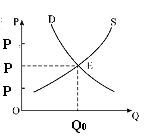 38.（24分）能源的发展，是全世界、全人类共同关心的问题，也是制约我国社会经济发展的重要问题。
　　材料一 我国是开发利用太阳能的光伏产品的生产大国，但产品主要出口欧美。近年来西方国家不断祭出“反倾销”“反补贴调查”等贸易保护主义措施，使中国光伏企业陷入困境。为扩大光伏产品内需，国家能源局正在制订“分布式光伏发电示范区实施办法和电价补贴标准”。2012年11月1日起，电网企业将免费为不超过6兆瓦的分布式光伏发电项目提供接入系统方案制订、并网检测、调试等全过程服务，支持分布式光伏发电分散接入低压配电网，允许富余电力上网，电网企业按国家政策全额收购富余电力。此外，国家能源局也鼓励各省(区、市)利用自有财政资金，在国家补贴政策基础上，以适当方式支持分布式光伏发电示范区的建设。目前，国家开发银行已经完成关于进一步加强金融信贷扶持光伏产业健康发展建议。
　　材料二 中国能源可持续发展离不开政府能源管理体制改革和现代监管制度的建立与完善。总的来看，中国现行能源管理体制和监管制度是不适应未来能源可持续发展需要的，突出地表现在：一是综合协调能力不强。主要是不同层级政府之间，以及政府诸多职能部门之间，存在目标和步调、国家利益和地方利益、眼前利益和长远利益的“三个不一致”问题。二是政策执行能力不够。审批项目众多，程序繁琐，且存在“重审批、轻监督”现象。三是监管职能不到位，监管力量不足。能源监管处于较分散状态，监管机构面临职能缺失和监管真空问题。
　　（1）有人认为，“短期来看，国家的各项措施能帮助光伏行业缓解危机。但是，政府和企业还是应该在危机过后，长远地看待行业发展”。结合材料一，从《经济生活》角度，谈谈你对上述说法的认识。（14分）
　　（2）结合材料二，运用政府的知识，分析政府应如何深化改革促进我国能源事业发展。（10分）39.（28分）阅读材料，完成下列各题。
“人生易老天难老，岁岁重阳，今又重阳”，每年农历九月初九的时候，人们登高远望，总难免发出这样的慨叹，也有人在谈及父母时总是心生愧意： “不仅长年不回家，甚至连电话也很少”。孝心的淡漠、孝行的亏欠，留下不少“子欲养而亲不待”的遗憾。中华传统文化提倡“百善孝为先”。有的国家通过“母亲节”、“父亲节”等活动，让父母子女间多些交流，积极推广孝道伦理。（1）运用文化生活知识说明推广“传统文化中孝道伦理的积极作用”。（12分）
（2）从价值观角度谈谈对提倡孝道伦理的认识。（10分）
（3）请就青年学生更好地弘扬孝道伦理提出三条方法论建议。（6分）12-16 BDAAA 17-21 BABCD 22-23 BC
38、（1）国际贸易保护主义冲击我国光伏行业，政府通过财政补贴、金融信贷扶持等宏观调控措施，推动光伏产业发展。（4分）
　　但从长期来看，光伏行业应提高自主创新能力，依靠技术进步、科学管理等手段，促进产业结构优化升级，形成自己的竞争优势。（4分）转变外贸发展方式，优化出口商品结构。（2分）坚持市场多元化战略，稳定外需，并继续扩大国内需求。（2分）坚持独立自主原则，学会利用世贸组织规则保障我国企业的利益。（2分）
　　（2）政府应坚持对人民负责的原则，提高综合协调能力。（2分）推动我国政府职能由管理向服务转变，减少审批，提高效率。（2分）明确政府职责，履行经济职能，强化能源监管。（2分）坚持依法行政，切实履行监管职能，提高行政管理水平。（2分）提高政府公信力，树立政府权威，为能源可持续发展创造良好环境。（2分）


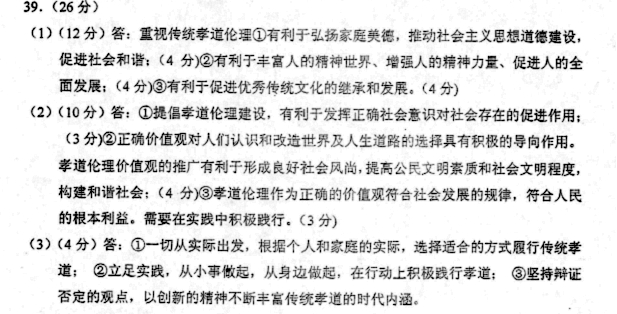 